SLAVEC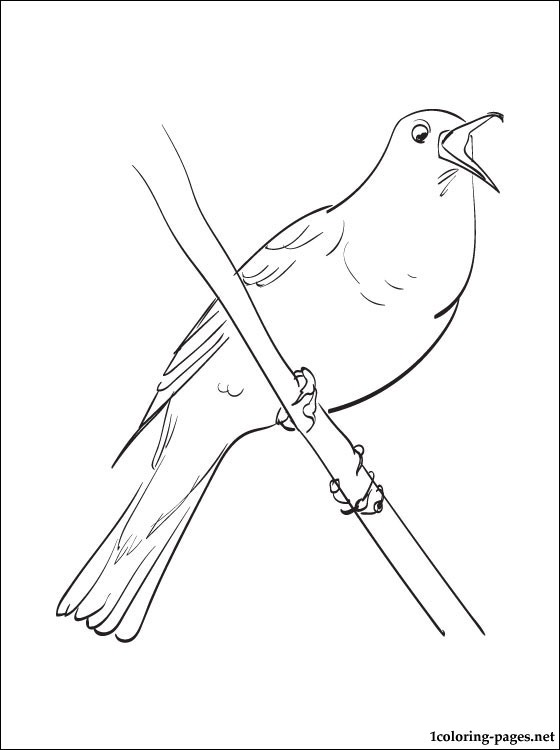 